Feladatlap 1. Hallgasd meg Fecske Csaba ''Madárbegy'' című versét!2. Nevezd meg balról jobbra haladva a képeket. Húzd alá kékkel a versben előforduló szavakat.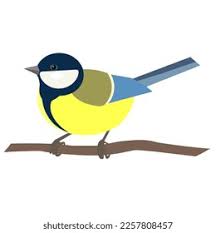 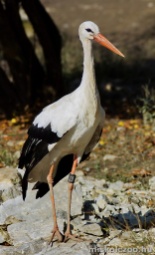 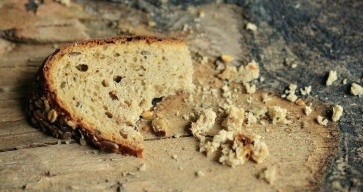 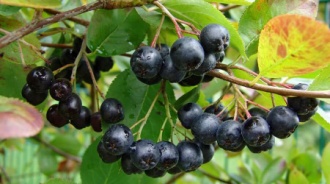 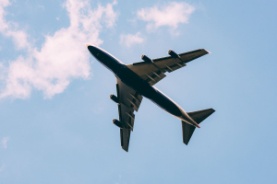    CINKE		GÓLYA	        MORZSA		   BERKENYEBOGYÓ	REPÜLŐ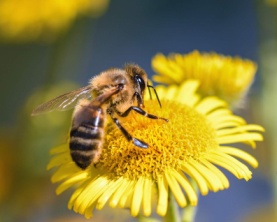 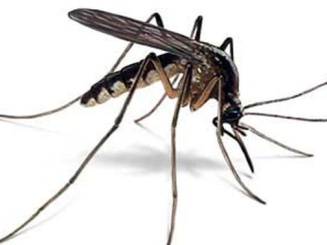 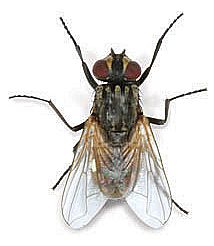 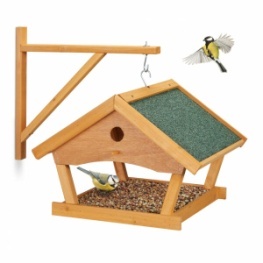 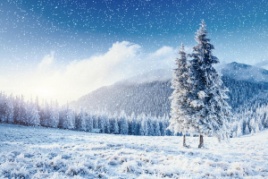           MÉH		SZÚNYOG		    LÉGY		MADÁRETETŐ		      TÉL3. Tapsold el a bekarikázott szavakat. Annyi vonalat húzz a szavak alá, ahány szótagból állnak. 4. Kösd össze azokat a képeket, amelynek neve hasonlóan hangzik.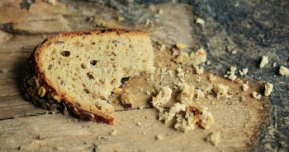 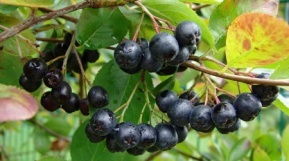 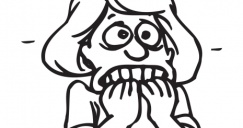 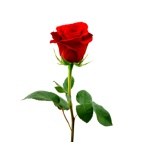 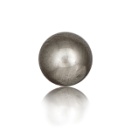    5. Illusztráld a verset!A feladatlap megoldásaMadárszótagoló1. Hallgasd meg Fecske Csaba ''Madárbegy'' című versét!2. Nevezd meg balról jobbra haladva a képeket. Húzd alá kékkel a versben előforduló szavakat.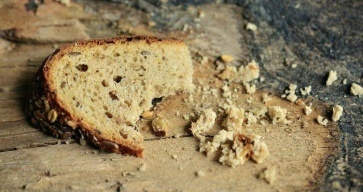    CINKE		GÓLYA	        MORZSA                   BERKENYEBOGYÓ	    REPÜLŐ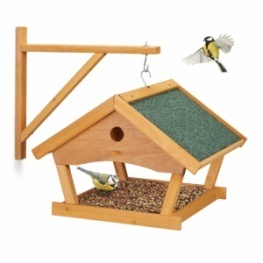           MÉH		SZÚNYOG		    LÉGY		MADÁRETETŐ		      TÉL3. Tapsold el a bekarikázott szavakat. Annyi vonalat húzz a szavak alá, ahány szótagból állnak. 4. Kösd össze azokat a képeket, amelynek neve hasonlóan hangzik.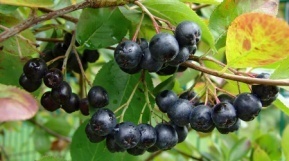 5. Illusztráld a verset!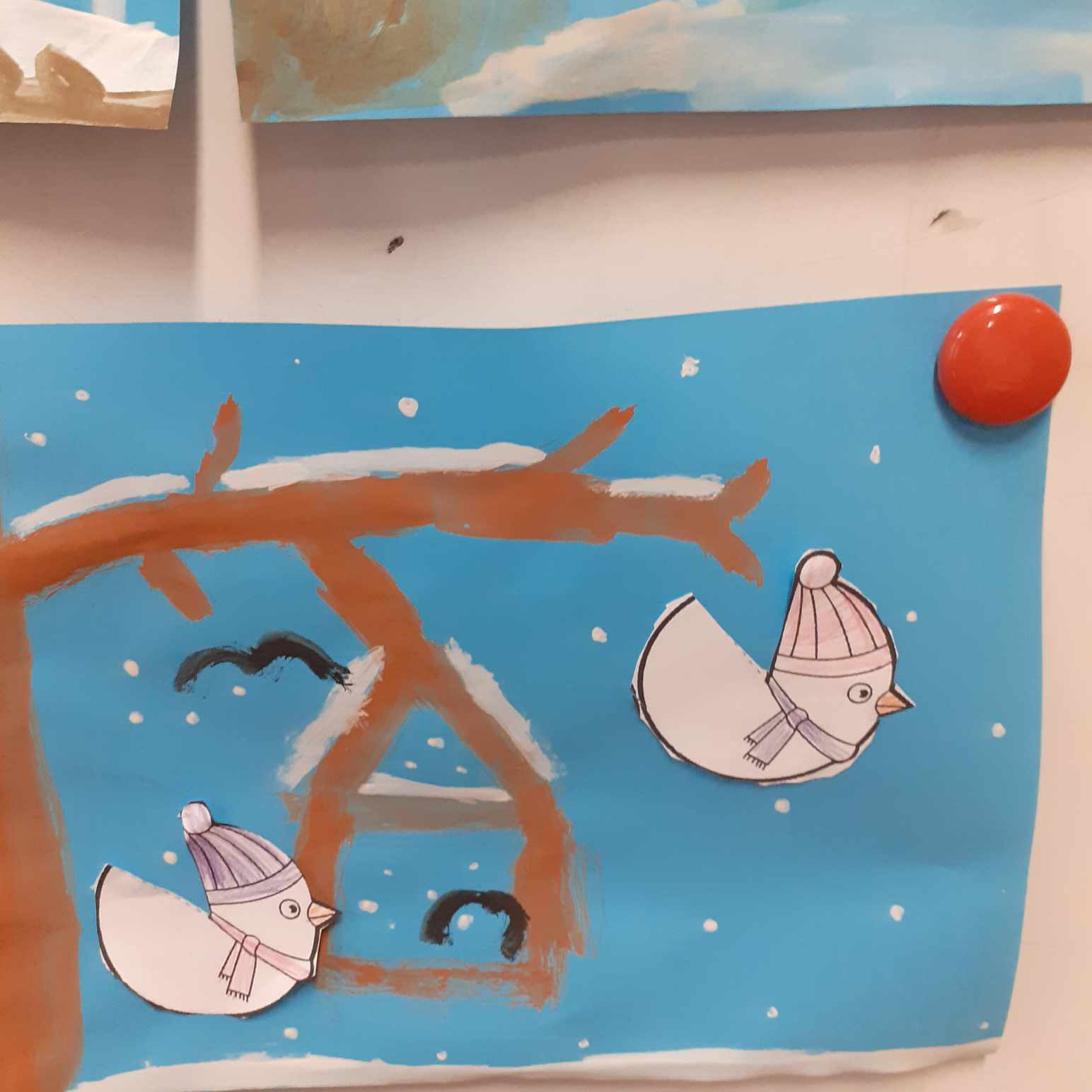 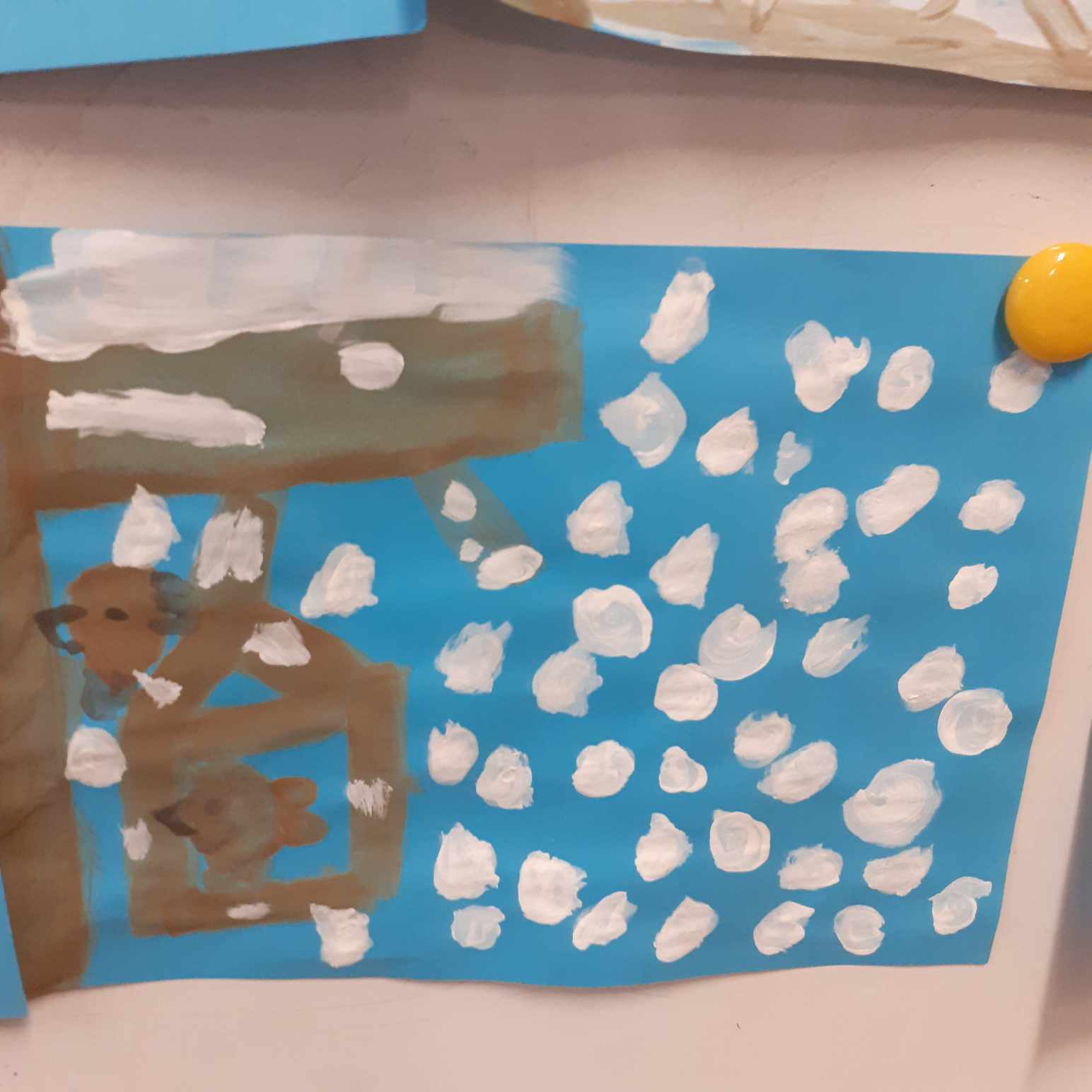 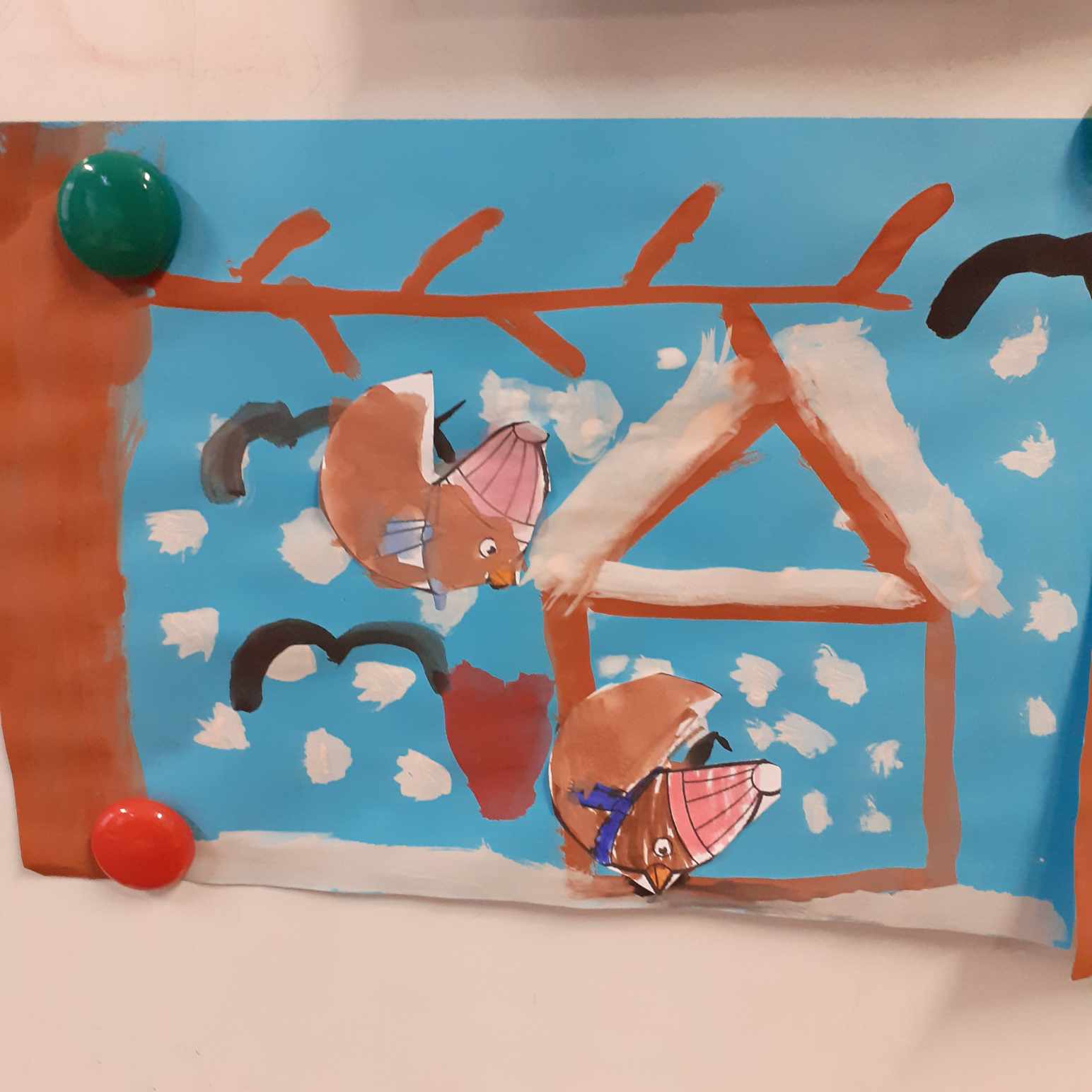 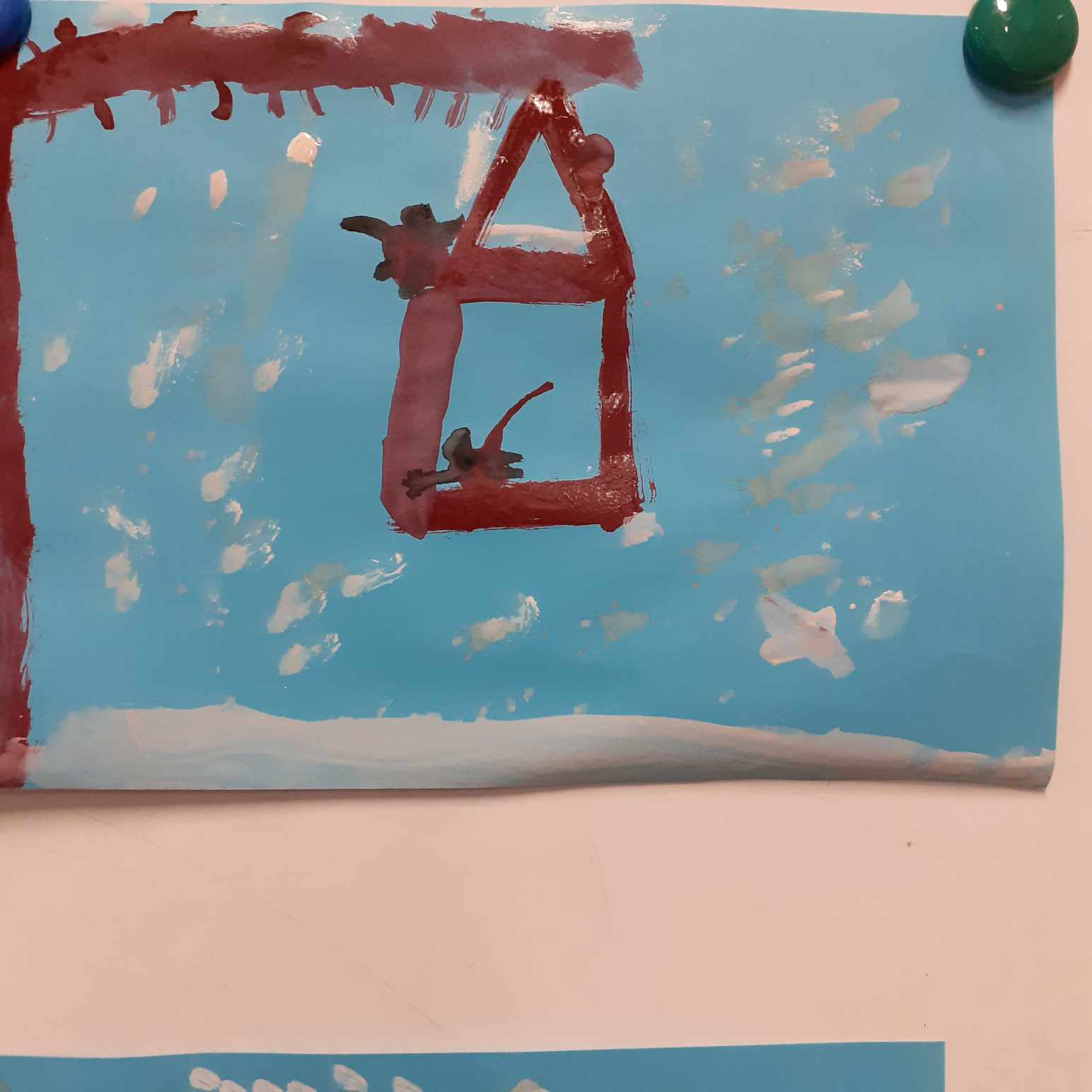 _ __ __ __  _  _ _ __ _ ___  ___ _ _ _ __